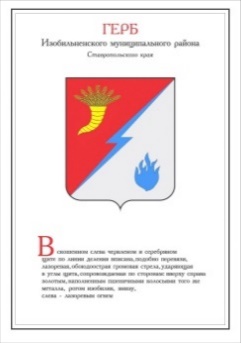 ЗАКЛЮЧЕНИЕна проект решения Думы Изобильненского городского округа Ставропольского края «О безвозмездной передаче объектов недвижимости муниципального имущества Изобильненского городского округа Ставропольского края в государственную собственность Ставропольского края»Настоящее заключение подготовлено на основании пункта 2 статьи 157 Бюджетного кодекса Российской Федерации, подпункта 5 пункта 2 статьи 9 Федерального закона от 07.02.2011 № 6-ФЗ «Об общих принципах организации и деятельности контрольно-счетных органов субъектов Российской Федерации и муниципальных образований», Устава Изобильненского городского округа Ставропольского края, статьи 4.1 Положения о Контрольно-счетном органе Изобильненского городского округа Ставропольского края, утвержденного решением Думы Изобильненского городского округа Ставропольского края от 22.10.2021 №550 (далее Думы ИГО СК).В КСО ИГО СК 12 августа 2022г с сопроводительным письмом Думы ИГО СК (исх. № 01-17/353 от 11.08.2022) поступил проект решения Думы ИГО СК «О безвозмездной передаче объектов недвижимости муниципального имущества Изобильненского городского округа Ставропольского края в государственную собственность Ставропольского края» (далее – Проект решения) для подготовки заключения. К Проекту решения прилагается пояснительная записка, перечень передаваемого имущества.Проект решения Думы ИГО СК «О безвозмездной передаче объектов недвижимости муниципального имущества Изобильненского городского округа Ставропольского края в государственную собственность Ставропольского края» (далее Проект решения), подготовлен в соответствии с пунктом 11 статьи 154 Федерального закона от 22 августа 2004 года № 122-ФЗ «О внесении изменений законодательные акты Российской Федерации и признании утратившими силу некоторых законодательных актов Российской Федерации в связи с принятием федеральных законов «О внесении изменений и дополнений  в Федеральный закон «Об общих принципах организации законодательных (представительных) и исполнительных органов государственной власти субъектов Российской Федерации» и «Об общих принципах организации местного самоуправления в Российской Федерации», статьями 5, 7 Закона Ставропольского края от 20 декабря 2018 года №113-кз «О перераспределении полномочий по решению отдельных вопросов местного значения между органами местного самоуправления муниципальных образований Ставропольского края и органами государственной власти Ставропольского края», частью 1 статьи 45 Устава Изобильненского городского округа Ставропольского края, подпунктом 8 пункта 3.2., пунктом 13.1. Порядка управления и распоряжения муниципальным имуществом, находящимся в собственности Изобильненского городского округа Ставропольского края, утвержденного решением Думы Изобильненского городского округа Ставропольского края от 22 декабря 2017 года №72.Проектом решения предлагается передать из муниципальной собственности Изобильненского городского округа в государственную собственность Ставропольского края 43 объекта недвижимости системы водоснабжения и водоотведения, составляющих имущество казны, право собственности, на которые было зарегистрировано на основании решений суда в течении второго квартала 2022 года. Передача имущества необходима для осуществления органами государственной власти Ставропольского края полномочий по водоснабжению и водоотведению, перераспределенных в их пользу от органов местного самоуправления муниципальных образований Ставропольского края с 01.01.2019 г. сроком на 5 лет Законом Ставропольского края от 20.12.2018 N 113-кз.	Проект решения Думы ИГО СК «О безвозмездной передаче объектов недвижимости муниципального имущества Изобильненского городского округа Ставропольского края в государственную собственность Ставропольского края» соответствует требованиям действующего законодательства и может быть рассмотрен Думой ИГО СК в установленном порядке.ПредседательКонтрольно-счетного органаИзобильненского городского округаСтавропольского края					                           Г.В. ЮшковаКОНТРОЛЬНО-СЧЕТНЫЙ ОРГАНИЗОБИЛЬНЕНСКОГОГОРОДСКОГО ОКРУГАСТАВРОПОЛЬСКОГО КРАЯЛенина ул., д. 15, г. Изобильный, 356140Тел. 8 (86545) 2-02-16, факс 2-77-85E-mail krkizob@mail.ruОГРН 1212600012723, ИНН 2607023764, ОКПО 71778803      __ 15. 08.2022         №__01-09/163__      На № _______от _________           Председателю Думы                  Изобильненского городского             округа Ставропольского края            А. М. Рогову